Утверждено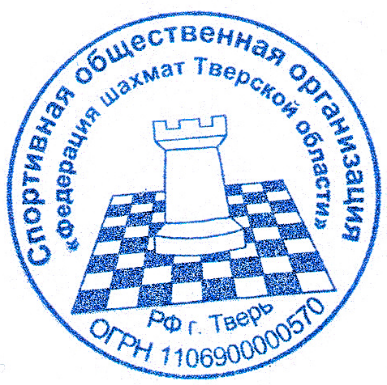 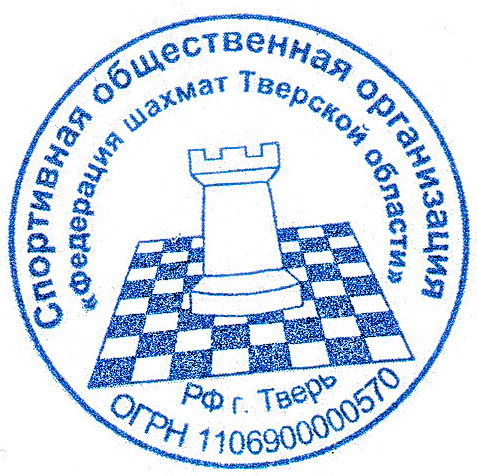 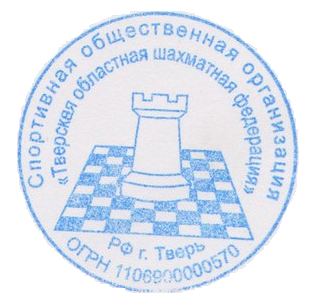 решением Правления СОО «Тверск област»Протокол № __1__от «_2__»__________ 201 г.ПОЛОЖЕНИЕ«О порядке отбора спортсменов (спортсменок) для включения их в состав спортивных сборных команд Тверской областив виде спорта «шахматы».Общие положения.Положение «О порядке отбора спортсменов (спортсменок) для включения их в состав спортивных сборных команд Тверской области в виде спорта «шахматы» (далее по тексту – Положение) разработано на основании статьи 16 Федерального закона от 4.12.2007 г. № 329-ФЗ «О физической культуре и спорте в Российской Федерации» (Собрание законодательства Российской Федерации, 2007, № 50, ст. 6242; 2008, № 30 (ч.2), ст. 3616; № 52 (ч.1), ст. 6236).Положение определяет принципы и критерии включения спортсменов (спортсменок) в состав спортивных сборных команд Тверской области в виде спорта «шахматы» как при формировании основного состава, так и при формировании детско - юношеских команд (участников) соревнований.Спортивные сборные команды Тверской области в виде спорта «шахматы» формируются в спортивных дисциплинах: шахматы - командные соревнования (номер – код дисциплины 0880062511Я); шахматы (номер – код дисциплины 0880012511Я); блиц (номер – код дисциплины 0880022511Я); быстрые шахматы (номер – код дисциплины 0880032511Я); заочные шахматы (номер – код дисциплины 0880052511Л); шахматная композиция (номер – код дисциплины 0880042511М).Цели и задачи.Целью отбора является формирование состава спортивных сборных команд Тверской области для достижения максимальных результатов на всероссийских соревнованиях.Основная задача отбора в спортивные сборные команды Тверской области - целевой поиск и определение состава спортсменов (спортсменок), способных показать максимальные результаты на официальных соревнованиях.Принципы отбора спортсменов (спортсменок).Членом спортивной сборной команды Тверской области в виде спорта «шахматы» может быть спортсмен (спортсменка), соблюдающий (соблюдающая) спортивные принципы, установленные Общероссийской общественной организацией «Российская шахматная федерация» (далее по тексту – РШФ), а также законодательство Российской Федерации.В спортивную сборную команду Тверской области могут быть включены только те спортсмены (спортсменки), которые являются гражданами Российской Федерации и представляют Тверскую область в рейтинг - листе международной шахматной федерации.Критерии отбора спортсменов (спортсменок).При формировании спортивных сборных команд Тверской области в спортивных дисциплинах: шахматы (номер – код дисциплины 0880012511Я); блиц (номер – код дисциплины 0880022511Я); быстрые шахматы (номер – код дисциплины 0880032511Я) учитываются:Коэффициент ЭЛО.Результаты выступлений в официальных областных, всероссийских и международных соревнованиях. Результаты выступлений во всероссийских турнирах.Физическая готовность спортсмена (спортсменки) по результатам медицинских обследований.При формировании спортивных сборных команд Тверской области в спортивной дисциплине шахматы - командные соревнования (номер – код дисциплины 0880062511Я) учитываются:Желание спортсмена (спортсменки) выступать в составе спортивной сборной команды Тверской области.Коэффициент ЭЛО.Результаты выступлений в официальных областных, всероссийских и международных соревнованиях.Результаты выступлений во всероссийских турнирах.Оптимальная игровая практика перед соревнованиями.Опыт выступления в составе спортивной сборной команды Тверской области.Физическая готовность спортсмена (спортсменки) по результатам медицинских обследований.Индивидуальная совместимость спортсменов (спортсменок).При формировании спортивных сборных команд Тверской области в спортивной дисциплине шахматная композиция (номер – код дисциплины 0880042511М) учитываются:Стабильность высоких спортивных результатов.Результаты выступлений в официальных областных, всероссийских и международных соревнованиях.Высокий уровень развития специальной подготовленности.Физическая готовность спортсмена (спортсменки) по результатам медицинских обследований.Возраст спортсмена (спортсменки) с учетом перспективности роста спортивных результатов.При формировании спортивных сборных команд Тверской области в спортивной дисциплине заочные шахматы (номер – код дисциплины 0880052511Л) учитываются:Стабильность высоких спортивных результатов.Результаты выступлений в официальных всероссийских и международных соревнованиях.Желание спортсмена (спортсменки) выступать в составе спортивной сборной команды Тверской области.Заключительные положения.Все изменения и дополнения в настоящее Положение утверждаются в соответствии с Уставом СОО «».